St Gemma’s Hospice is an equal opportunities employer and endeavours to recruit the best person for each vacancy regardless of gender, race, religion or belief, age, sexual orientation, disability or any other factor irrelevant to the ability to do the job.  Employees are required to follow the Personnel policies and procedures supporting recruitment and selection.  Employee Specification – Staff Nurse – Community and Day Services 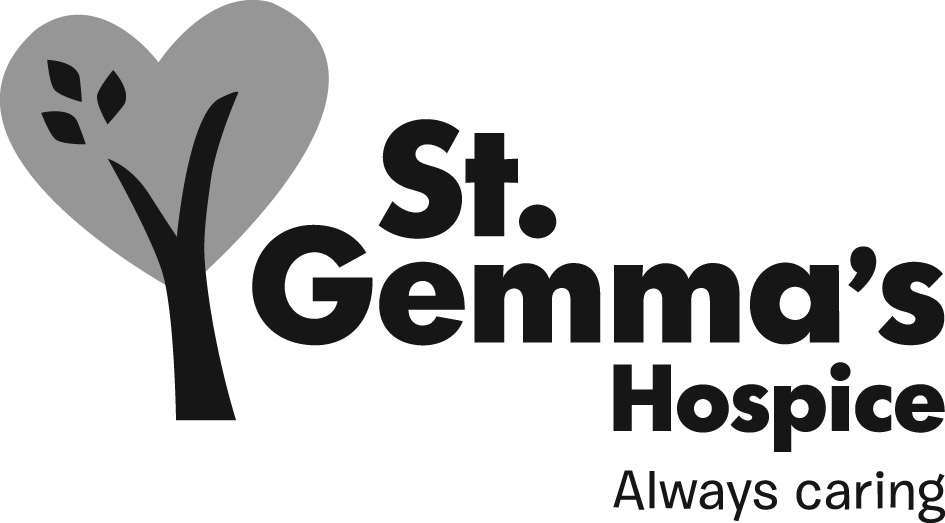 AttributesEssentialDesirableHow identifiedInterview = IApplication form = AExperiencePost registration experience in a variety of settingsA / IManagement experienceA/ IPrevious experience caring for patients with palliative care needs and/or long term conditionsA / I Experience of working in a multi-disciplinary settingA/ ICommunity experienceA/ IMentorship experienceA/ IKnowledgePalliative and end of life careIResearch/evidence based practiceIAwareness of current issues in palliative careIEvidence of professional updatingIQualifications/TrainingRegistered Nurse ACertificate in Palliative Care/associated modulesATeaching/assessing qualificationAAdvanced communication skills trainingASkills/AbilitiesTime management & organisation skillsIPresentation skillsIPerformance review skillsIGood written and verbal communication skillsA / IAbility to work within a teamIAbility to deal with emotive situationsIBasic IT skills – Word, emailAPersonal AttributesMotivatedIInterpersonal skillsIAbility to be flexible when requiredICommitted to caring for patients with palliative care needs and their familiesI